 Board of Examiners forSpeech-Language Pathology and AudiologyBoard MembersDr. Vernon N. Mullins, Au.D, CCC-A, PresidentVickie Pullins, M.A., CCC-SLP, SecretaryDr. Michael J. Zagarella, Au.D., CCC-AErin Leigh-Ann Browning, M.A., CCC-SLP, Joe E. Richards, M.A., Citizen MemberBOARD MEETING AGENDAJune 13, 2022 @ 5:00 PMBoard Office via Video Conference99 Edmiston WaySuite 214Buckhannon, WV  26201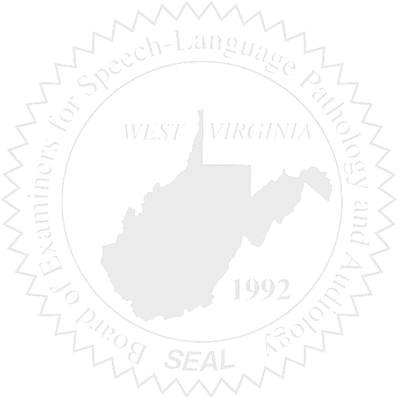 Call to OrderBoard Meeting Minutes Approval- March 31, 2022 and May 3, 2022Financial & PCard Reports – Fiscal Year 2022 Ending 5/31/2022NEW BUSINESSSponsorship for NCSBLaptop Computer OLD BUSINESSHearing Aid COMPLAINTS#55#56 – Review first so Vickie can recuse herself.